Χαλκίδα, Λεωφόρος Χαϊνά 93, Διοικητήριο ΠΕ Εύβοιας, Τ.Κ.34100, Τηλ.22210 26626, Fax: 22210 77747Υπ/μα: Κριεζά (Δημαρχείο), Εύβοια T.K.34017, Tηλ./Fax: 2223051002, Email: leaderneviaskiros@gmail.comΠΡΟΓΡΑΜΜΑ ΑΓΡΟΤΙΚΗΣ ΑΝΑΠΤΥΞΗΣ ΤΗΣ ΕΛΛΑΔΑΣ  2014-2020(ΠΑΑ 2014-2020)1η ΠΡΟΣΚΛΗΣΗΓΙΑ ΤΗΝ ΥΠΟΒΟΛΗ ΠΡΟΤΑΣΗΣ 
ΣΤΟ ΠΡΟΓΡΑΜΜΑ ΑΓΡΟΤΙΚΗΣ ΑΝΑΠΤΥΞΗΣ (ΠΑΑ) 2014-2020ΣΤΟ ΤΟΠΙΚΟ ΠΡΟΓΡΑΜΜΑ (CLLD/LEADER) ΣΤΗΝ ΠΕΡΙΟΧΗ ΝΟΤΙΑΣ ΕΥΒΟΙΑΣ & ΣΚΥΡΟΥΜΕΤΡΟ 19: «ΤΟΠΙΚΗ ΑΝΑΠΤΥΞΗ ΜΕ ΠΡΩΤΟΒΟΥΛΙΑ ΤΟΠΙΚΩΝ ΚΟΙΝΟΤΗΤΩΝ(CLLD/LEADER) ΠΑΑ 2014-2020»ΥΠΟΜΕΤΡΟ 19.2: «ΣΤΗΡΙΞΗ ΥΛΟΠΟΙΗΣΗΣ ΔΡΑΣΕΩΝ ΤΩΝ ΣΤΡΑΤΗΓΙΚΩΝ ΤΟΠΙΚΗΣ ΑΝΑΠΤΥΞΗΣ ΜΕ ΠΡΩΤΟΒΟΥΛΙΑ ΤΟΠΙΚΩΝ ΚΟΙΝΟΤΗΤΩΝ (CLLD/LEADER) ΓΙΑ ΠΑΡΕΜΒΑΣΕΙΣ              ΔΗΜΟΣΙΟΥ ΧΑΡΑΚΤΗΡΑ»ΔΡΑΣΗ 19.2.4: «Βασικές Υπηρεσίες & Ανάπλαση Χωριών σε Αγροτικές Περιοχές»ΔΡΑΣΗ 19.2.5: «Παρεμβάσεις για τη βελτίωση υποδομών στον πρωτογενή τομέα»Στο πλαίσιο υλοποίησης του Μέτρου 19 «Στήριξη για Τοπική Ανάπτυξη μέσω του LEADER (ΤΑΠΤοΚ – Τοπική Ανάπτυξη με Πρωτοβουλία Τοπικών Κοινοτήτων» του Προγράμματος Αγροτικής Ανάπτυξης (Π.Α.Α. 2014 – 2020) για την περιοχή Νότιας Εύβοιας και Σκύρου, η Ομάδα Τοπικής Δράσης (Ο.Τ.Δ.) «ΚΟΙΝΟΠΡΑΞΙΑ CLLD/LEADER NOTΙΑΣ ΕΥΒΟΙΑΣ ΚΑΙ ΣΚΥΡΟΥ» (κοινοπραξία των εταιριών ΑΝΑΠΤΥΞΙΑΚΗ ΕΥΒΟΙΑΣ ΑΕ και OΡΓΑΝΙΣΜΟΣ ΑΝΑΠΤΥΞΗΣ ΣΤΕΡΕΑΣ ΕΛΛΑΔΑΣ ΑΑΕ ΟΤΑ) καλεί τους ενδιαφερόμενους, δυνητικούς δικαιούχους να εκδηλώσουν το ενδιαφέρον τους για την ένταξη στο πρόγραμμα. Η περιοχή παρέμβασης του Τοπικού Προγράμματος περιλαμβάνει την περιοχή που ορίζεται ως Νότια Εύβοια και Σκύρος της ΠΕ Εύβοιας της Περιφέρειας Στερεάς Ελλάδας και χωριστά ταυτίζεται με τους τρείς 3 πρωτοβάθμιους ΟΤΑ Καρυστίας, Κύμης – Αλιβερίου και Νήσου Σκύρου (αποτελεί το Νότιο τμήμα της Εύβοιας με μέτωπο στο Αιγαίο και στον Ευβοϊκό).  Δυνητικοί Δικαιούχοι δύναται να είναι:  ΟΤΑ Α΄& Β΄ βαθμού και φορείς τουςΦορείς Δημοσίου ΤομέαΙδιωτικοί φορείς με καταστατικό σκοπό την υλοποίηση αντίστοιχων έργωνκαι οι οποίοι με την παρούσα 1η Πρόσκληση καλούνται να υποβάλλουν τις προτάσεις τους προκειμένου να ενταχθούν και χρηματοδοτηθούν στα πλαίσια του Μέτρου 19, Υπομέτρου 19.2 του ΠΑΑ 2014-2020 (για παρεμβάσεις Δημοσίου χαρακτήρα) και για τις ακόλουθες Δράσεις και Υποδράσεις:Οι δράσεις/υποδράσεις, οι δικαιούχοι, οι επιλέξιμες δαπάνες, οι όροι και προϋποθέσεις συμμετοχής, τα ποσοστά επιχορήγησης, τα κριτήρια επιλεξιμότητας και επιλογής των προτεινόμενων επενδυτικών σχεδίων, τα απαιτούμενα δικαιολογητικά, οι προβλεπόμενες διαδικασίες αξιολόγησης, ενστάσεων, ένταξης, υλοποίησης, καταβολής της ενίσχυσης, οι προβλεπόμενοι έλεγχοι και η διάρκεια εφαρμογής του τοπικού προγράμματος καθώς και τα υποδείγματα φακέλων υποψηφιότητας περιγράφονται στην αναλυτική 1η Πρόσκληση Εκδήλωσης Ενδιαφέροντος για παρεμβάσεις Δημοσίου Χαρακτήρα καθώς και στα παραρτήματα τα οποία αποτελούν αναπόσπαστα τμήματα αυτής. Η διάθεση στους ενδιαφερόμενους της Αναλυτικής Πρόσκλησης και των Παραρτημάτων, γίνεται σε έντυπη και ηλεκτρονική μορφή, χωρίς αμοιβή από τα γραφεία της ΟΤΔ «ΚΟΙΝΟΠΡΑΞΙΑ CLLD/LEADER NOTΙΑΣ ΕΥΒΟΙΑΣ ΚΑΙ ΣΚΥΡΟΥ» (κοινοπραξία των εταιριών ΑΝΑΠΤΥΞΙΑΚΗ ΕΥΒΟΙΑΣ ΑΕ και OΡΓΑΝΙΣΜΟΣ ΑΝΑΠΤΥΞΗΣ ΣΤΕΡΕΑΣ ΕΛΛΑΔΑΣ ΑΑΕ ΟΤΑ) στη διεύθυνση των κεντρικών γραφείων: Λεωφόρος Χαϊνά 93 (Διοικητήριο ΠΕ Εύβοιας, 3ος όροφος), Τ.Κ. 34100 Χαλκίδα καθώς και στο υποκατάστημα Κριεζά Δυστίων (Δημαρχείο) Τ.Κ. 34017 Κριεζά Ευβοίας, κατά τις εργάσιμες ημέρες  και ώρες (08:00 έως 15:00) καθώς και από την ηλεκτρονική διεύθυνση της ΟΤΔ  https://leadernotiaeviaskiros.blogspot.com ή στην ηλεκτρονική διεύθυνση www.agrotikianaptixi.gr.H αίτηση στήριξης υποβάλλεται ηλεκτρονικά μέσω του ΟΠΣΑΑ (www.opsaa.gr/RDIIS), συνοδευόμενη από τα δικαιολογητικά για τα οποία ορίζεται ως υποχρεωτική η ηλεκτρονική υποβολή τους.Ημερομηνία έναρξης ηλεκτρονικής υποβολής πρότασης: 12-11-2018Ημερομηνία λήξης ηλεκτρονικής υποβολής πρότασης: 11-01-2019Επιπλέον, το αποδεικτικό κατάθεσης της αίτησης στήριξης καθώς και όλα τα δικαιολογητικά που δύναται να εκπληρώνουν τα κριτήρια επιλεξιμότητας και επιλογής, όπως αυτά τίθενται στους οδηγούς της κάθε υποδράσης υποβάλλονται σε φυσικό φάκελο είτε ιδιοχείρως, είτε με συστημένη ταχυδρομική επιστολή ή ταχυμεταφορά στα Γραφεία της ΟΤΔ «ΚΟΙΝΟΠΡΑΞΙΑ CLLD/LEADER NOTΙΑΣ ΕΥΒΟΙΑΣ ΚΑΙ ΣΚΥΡΟΥ», στη διεύθυνση των κεντρικών γραφείων: Λεωφόρος Χαϊνά 93 (Διοικητήριο ΠΕ Εύβοιας, 3ος όροφος), Τ.Κ. 34100 Χαλκίδα καθώς και στο υποκατάστημα Κριεζά Δυστίων (Δημαρχείο) Τ.Κ. 34017 Κριεζά Ευβοίας, εντός πέντε (5) εργάσιμων ημερών, από την ημερομηνία της ηλεκτρονικής υποβολής της αίτησης στήριξης. Ο έντυπος φάκελος θα φέρει την ένδειξη: «Για την 1η Πρόσκληση Εκδήλωσης Ενδιαφέροντος του Τοπικού Προγράμματος Τοπικής Ανάπτυξης CLLD/LEADER για την Περιοχή Νότιας Εύβοιας & Σκύρου της Ο.Τ.Δ. ΚΟΙΝΟΠΡΑΞΙΑ CLLD/LEADER NOTΙΑΣ ΕΥΒΟΙΑΣ ΚΑΙ ΣΚΥΡΟΥ Υπομέτρο 19.2 – Δράση 19.2..… - Υποδράση 19.2……»Δεν θα γίνονται δεκτές αιτήσεις στήριξης εκτός των ανωτέρω προθεσμιών και αιτήσεις για τις οποίες δεν έχει προηγηθεί η ηλεκτρονική υποβολή της πρότασης στο ΟΠΣΑΑ.Σε περίπτωση υποβολής με συστημένη επιστολή ή με ταχυμεταφορά θα πρέπει ο φάκελος της πρότασης να περιέλθει στην ΟΤΔ έως την προαναφερθείσα ημέρα και ώρα με αποκλειστική ευθύνη των ενδιαφερομένων. Σε περίπτωση που, για οποιοδήποτε λόγο, κάποια πρόταση υποβληθεί ή περιέλθει στο πρωτόκολλο της Ο.Τ.Δ. μετά την καταληκτική ημερομηνία και ώρα υποβολής, δεν γίνεται δεκτή, ως ουδέποτε υποβληθείσα, και επιστρέφεται.Για αναλυτικότερες πληροφορίες σχετικά με την υποβολή των προτάσεων, την συμπλήρωση των αιτήσεων στήριξης και άλλες διευκρινίσεις υπεύθυνοι είναι οι κ.κ. ΜΑΓΚΑΝΙΑΡΗ ΠΑΓΩΝΑ, ΤΣΕΚΟΥΡΑΣ ΓΕΩΡΓΙΟΣ, ΠΟΥΛΟΣ ΓΕΩΡΓΙΟΣ, ΣΤΑΜΟΥΛΙΑ ΑΙΚΑΤΕΡΙΝΗ, τηλέφωνο / fax: 22230 51002 (Κριεζά) και τηλέφωνο 22210 26626, fax 22210 77747 (Χαλκίδα), e-mail: leaderneviaskiros@gmail.com Εγκρίνεται με την υπ. αριθμ. 5/6-11-2018 Απόφαση του Επιπέδου Λήψης Αποφάσεων (Ε.Δ.Π) της Ομάδας Τοπικής Δράσης (ΟΤΔ):«ΚΟΙΝΟΠΡΑΞΙΑ CLLD/LEADER NOTΙΑΣ ΕΥΒΟΙΑΣ ΚΑΙ ΣΚΥΡΟΥ» Ο Πρόεδρος της Επιτροπής Διαχείρισης Προγράμματος CLLD/LEADERΚούκουζας Ευάγγελος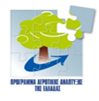 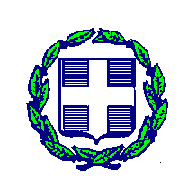 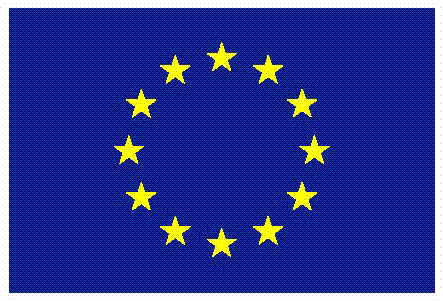 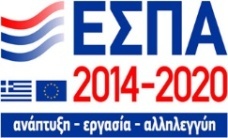     ΕΛΛΗΝΙΚΗ ΔΗΜΟΚΡΑΤΙΑ                                                                                                                                                ΕΥΡΩΠΑΪΚΟ ΓΕΩΡΓΙΚΟΠΕΡΙΦΕΡΕΙΑ ΣΤΕΡΕΑΣ ΕΛΛΑΔΑΣ                                                                                                                                ΤΑΜΕΙΟ ΑΓΡΟΤΙΚΗΣ ΑΝΑΠΤΥΞΗΣ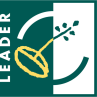 ΟΜΑΔΑ ΤΟΠΙΚΗΣ ΔΡΑΣΗΣ                                                                   Κ/Ξ CLLD-LEADER Νότιας Εύβοιας & ΣκύρουΕπένδυση στην Αειφόρο Αλιεία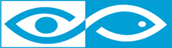 ΚΩΔΙΚΟΣΥΠΟΔΡΑΣΗΕΝΔΕΙΚΤΙΚΗ ΔΗΜΟΣΙΑ ΔΑΠΑΝΗΠΟΣΟΣΤΟ ΕΝΙΣΧΥΣΗΣΔΙΚΑΙΟΥΧΟΙ19.2.4Βασικές Υπηρεσίες & Ανάπλαση Χωριών σε Αγροτικές ΠεριοχέςΒασικές Υπηρεσίες & Ανάπλαση Χωριών σε Αγροτικές ΠεριοχέςΒασικές Υπηρεσίες & Ανάπλαση Χωριών σε Αγροτικές ΠεριοχέςΒασικές Υπηρεσίες & Ανάπλαση Χωριών σε Αγροτικές Περιοχές19.2.4.1Στήριξη για υποδομές μικρής κλίμακας (ενδεικτικά: ύδρευση, αποχέτευση, οδοποιία εντός οικισμού), συμπεριλαμβανομένης της εξοικονόμησης ενέργειας σε χρησιμοποιούμενα δημόσια κτίρια.15.000,00 €έως 100%ΟΤΑ, Δημόσιοι Φορείς19.2.4.2Στήριξη για τη δημιουργία, βελτίωση ή επέκταση τοπικών βασικών υπηρεσιών για τον αγροτικό πληθυσμό, καθώς και των σχετικών υποδομών (ενδεικτικά: παιδικοί σταθμοί, αγροτικά ιατρεία κλπ)10.000,00 €έως 100%ΟΤΑ, Δημόσιοι Φορείς,           Συλλογικοί Φορείς οι οποίοι            βάσει καταστατικού μπορούν               να υλοποιήσουν τη δράση19.2.4.3Στήριξη για επενδύσεις για δημόσια χρήση σε υπηρεσίες και υποδομές αναψυχής, ανάπλασης, τουριστικές πληροφορίες και τουριστικές υποδομές μικρής κλίμακας (ενδεικτικά: σημάνσεις, δημόσιοι κοινόχρηστοι χώροι, προβολή προώθηση περιοχών, ποδηλατικές διαδρομές κλπ)650.000,00 €έως 100%ΟΤΑ, Δημόσιοι Φορείς,           Συλλογικοί Φορείς με καταστατικό σκοπό την υλοποίηση αντίστοιχων έργων19.2.4.4Ενίσχυση πολιτιστικών εκδηλώσεων10.000,00 €έως 100%Φορείς εντός Δημοσίου Τομέα (όπως ΟΤΑ, άλλοι τοπικοί δημόσιοι φορείς) που είναι αρμόδιοι για την υλοποίηση σχετικών δράσεων ή έχουν συναφείς καταστατικούς σκοπούςΦορείς εκτός Δημοσίου Τομέα (όπως σωματεία, ΑΜΚΕ, λοιπές ΜΚΟ – ΝΠΙΔ) με συναφείς καταστατικούς σκοπούς19.2.4.5Στήριξη για μελέτες, υπηρεσίες και επενδύσεις, που συνδέονται με τον πολιτισμό, με τη διατήρηση, αποκατάσταση και αναβάθμιση της πολιτιστικής και φυσικής κληρονομιάς των χωριών, των αγροτικών τοπίων και των τόπων με υψηλή φυσική αξία, συμπεριλαμβανομένων των σχετικών κοινωνικο-οικονομικών πτυχών, καθώς και δράσεις περιβαλλοντικής ευαισθητοποίησης (συμπεριλαμβανομένων πολιτιστικών/συνεδριακών κέντρων, μουσείων, πολιτιστικών χαρακτηριστικών της υπαίθρου – μύλοι, γεφύρια κλπ)400.000,00 €έως 100%Φορείς εντός Δημοσίου Τομέα (όπως ΟΤΑ, άλλοι τοπικοί δημόσιοι φορείς) που είναι αρμόδιοι για την υλοποίηση σχετικών δράσεων ή έχουν συναφείς καταστατικούς σκοπούςΦορείς εκτός Δημοσίου Τομέα (όπως σωματεία, ΑΜΚΕ, λοιπές ΜΚΟ – ΝΠΙΔ) με συναφείς καταστατικούς σκοπούς19.2.5Παρεμβάσεις για τη βελτίωση υποδομών στον πρωτογενή τομέαΠαρεμβάσεις για τη βελτίωση υποδομών στον πρωτογενή τομέαΠαρεμβάσεις για τη βελτίωση υποδομών στον πρωτογενή τομέαΠαρεμβάσεις για τη βελτίωση υποδομών στον πρωτογενή τομέα19.2.5.1Βελτίωση πρόσβασης σε γεωργική γη και κτηνοτροφικές εκμεταλλεύσεις25.000,00 €έως 100%Κρατικοί φορείς, ΟΤΑ,            Δημόσιες Υπηρεσίες